                                                                      ЗАТВЕРДЖУЮ                                                             Завідувач ЗДО № 32 «Ластівка»                                                              ________________С.О. АзанієваМеню«18» січня 2021р.СніданокОбідПолуденок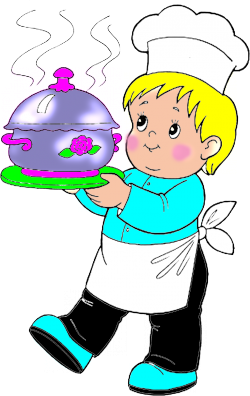 Назва стравияслаясласадсадОмлет з ковбасою9595112112Салат з капусти24243131Масло5555Батон31314242Чай150150180180Назва стравияслаясласадсадБорщ український з рибними консервами150150200200Оладки печінкові6272Картопля тушкована з овочами7789 Хліб2850Компот із сухофруктів150150180180Назва стравияслаясласадсадМолочна гречана каша200266Батон з повидлом31/1042/15